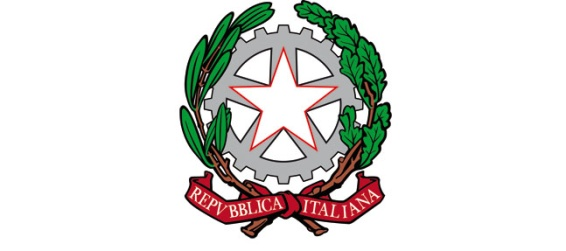 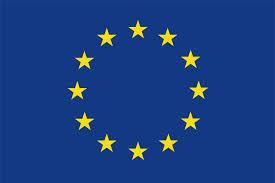 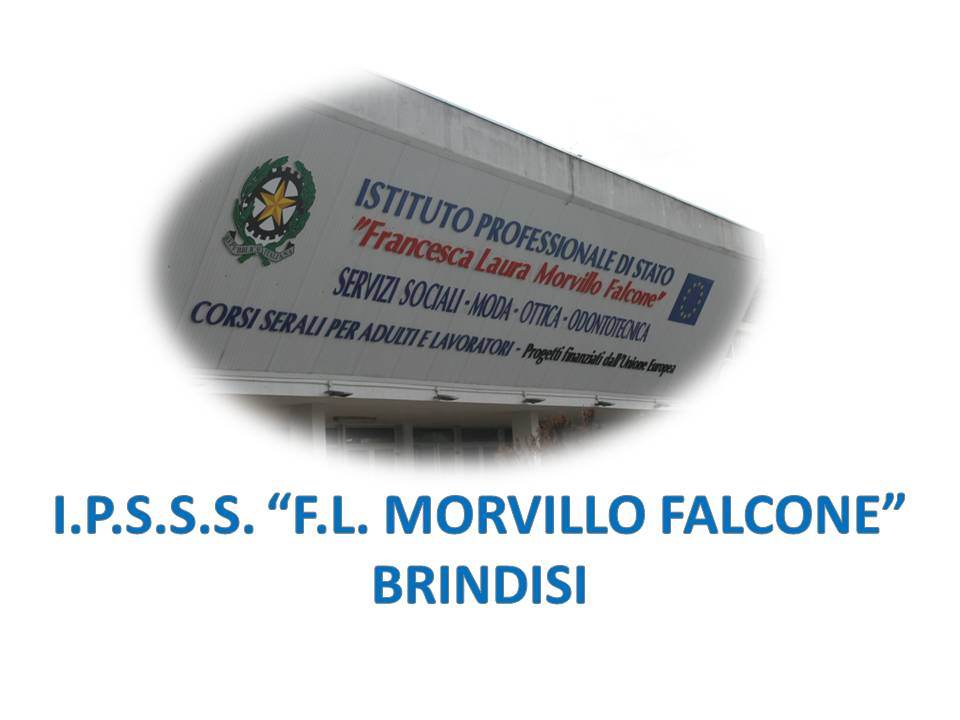 ISTITUTO PROFESSIONALE DI STATO PER I SERVIZI SOCIALI“Francesca Laura MORVILLO FALCONE”Via Galanti, 1 - Tel. 0831/513991brrf010008@istruzione.it – brrf010008@pec.istruzione.it  www.morvillofalconebrindisi.edu.it72100   B R I N D I S IMATERIA: METODOLOGIE OPERATIVE (ore settimanali: 7.).CLASSE: 2ASSANNO SCOLASTICO: 2023/24.DOCENTE: LA VIOLA ALESSIALibro di testo:CORSO DI METODOLOGIE OPERATIVE di Grazia MuscogiuriArgomenti:SERVIZI E INTERVENTI PER I CITTADINIle politiche socialiGli interventi socio-assistenzialiL'assistenza domiciliare Il centro diurnoIL PIANO SOCIALEIl piano sociale di zonaIl distrettoLa rete dei servizi e i nodi distrettualiSERVIZI E INTERVENTI PER LA FAMIGLIA E I MINORIservizi rivolti ai minori e alla famigliaServizi integrativiAsilo nido,micronido,l'asilo aziendale,il baby parking e la ludoteca,il centro per le famiglie,centro di aggregazione giovanile,centro diurno per i minori.Servizi sostitutiviAffido,adozione,la casa famiglia,casa per donne maltrattateSERVIZI E INTERVENTI PER GLI ANZIANIattività promozionali per gli anzianiIl servizio volontario per anziani,l'orto sociale,la banca del tempo,l università della terza età Servizi e interventi integrativi per gli anzianiIl centro diurnoL'assistenza economicaL assitenza domiciliare Il telesoccorsoServizi e interventi sostitutivi per gli anzianiLa comunità alloggioLa casa albergoLa casa ci riposoRSA SERVIZI E INTERVENTI PER SOGGETTI CON DISABILITÀ Definizione del concetto di disabilità Servizi e interventi integrativiIl centro diurno,il centro socio riabilitativo di riabilitazioneServizi sostitutivi per soggetti con disabilità RSA per anziani,la comunità alloggio,il gruppo appartamento 	         Il docente          Alunni 